ШАНОВНІ БАТЬКИЗапрошуємо ВАС на Новорічне свято, яке відбудеться 26 грудня 2013 року. Виступи: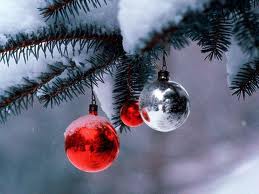 1-4 класи ― о 10 год. за к.ч. 5-9 класи ― о 13 год. за к.ч. Буде цікаво